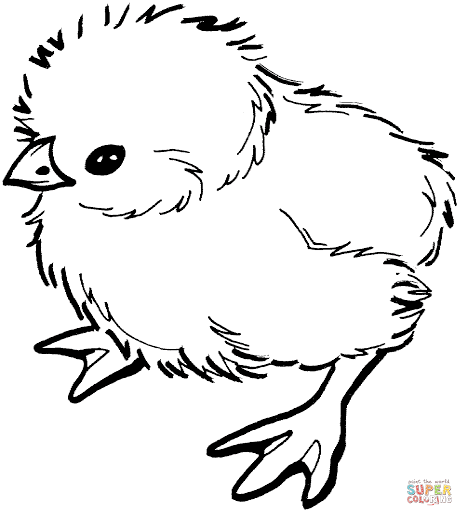 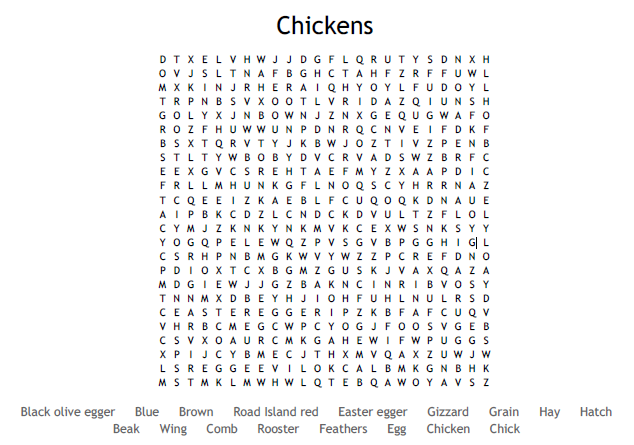 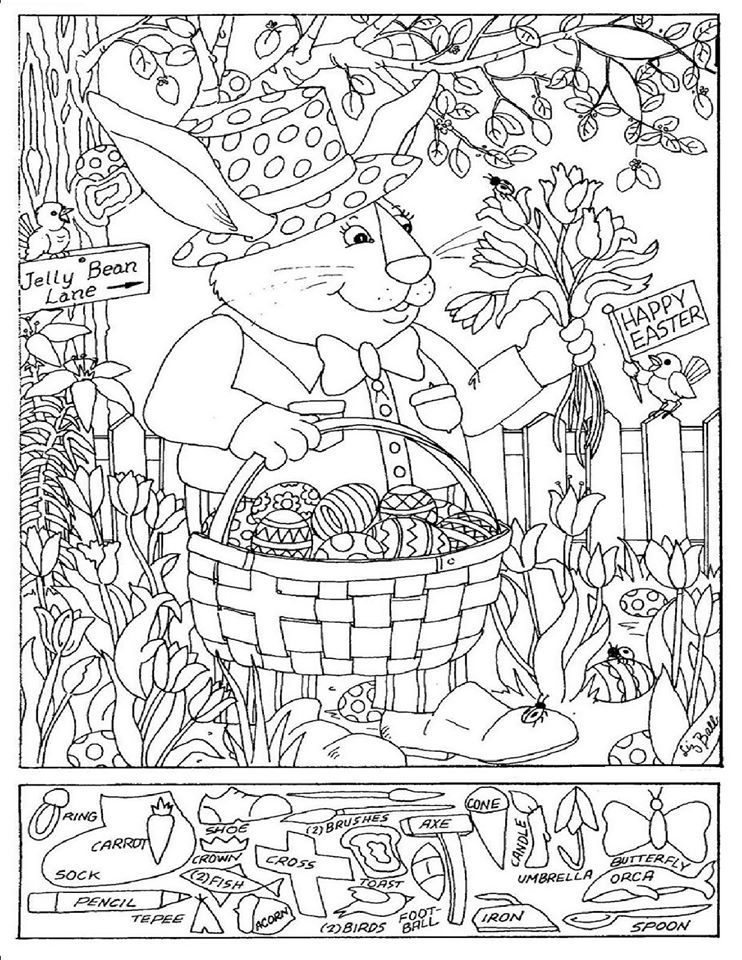 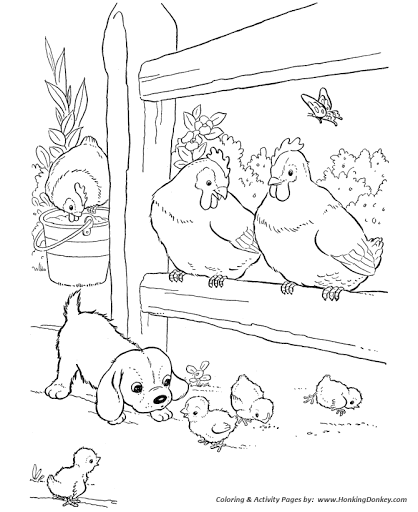 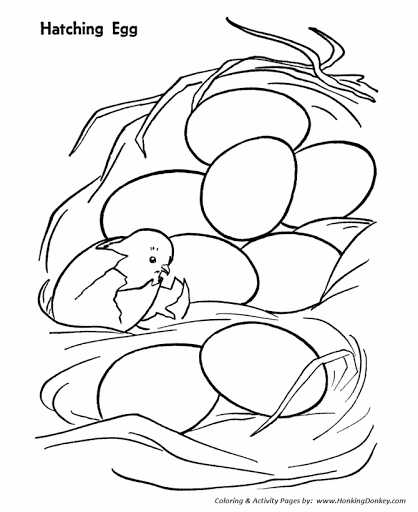 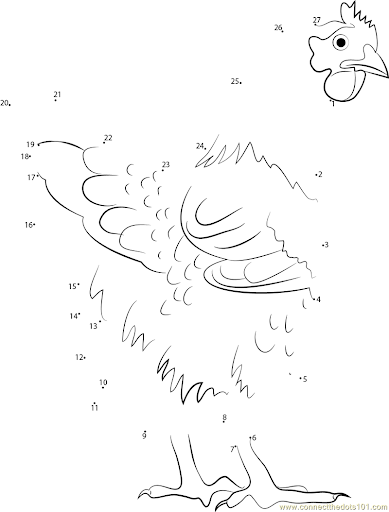 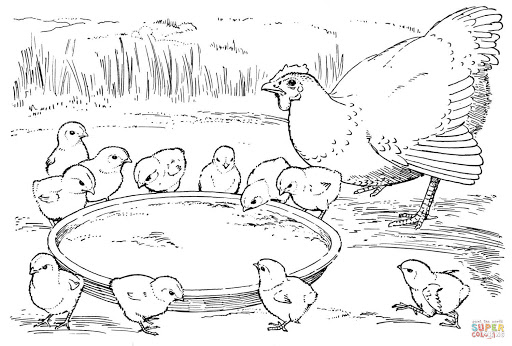 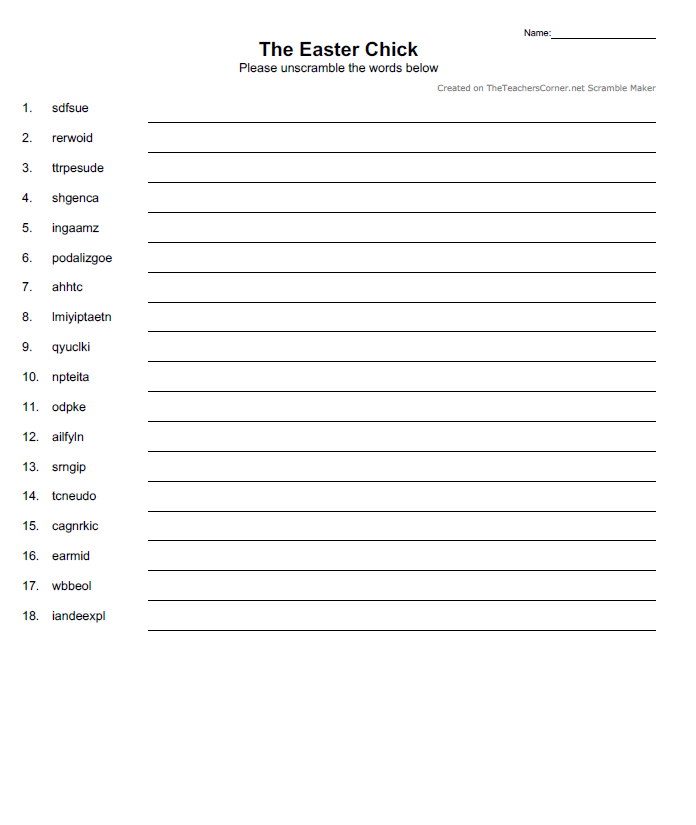 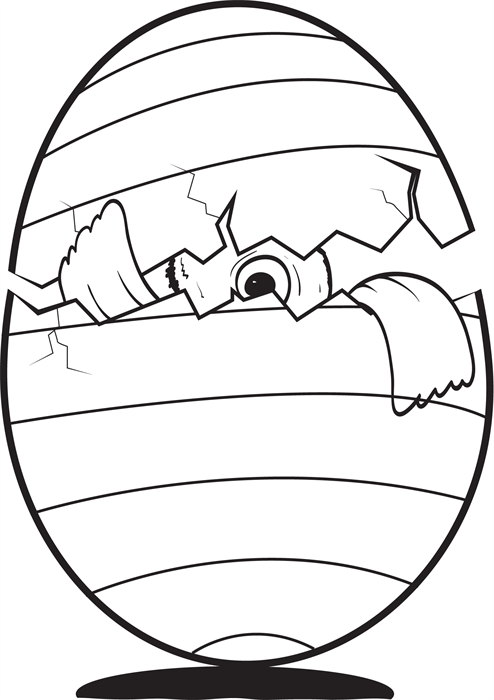 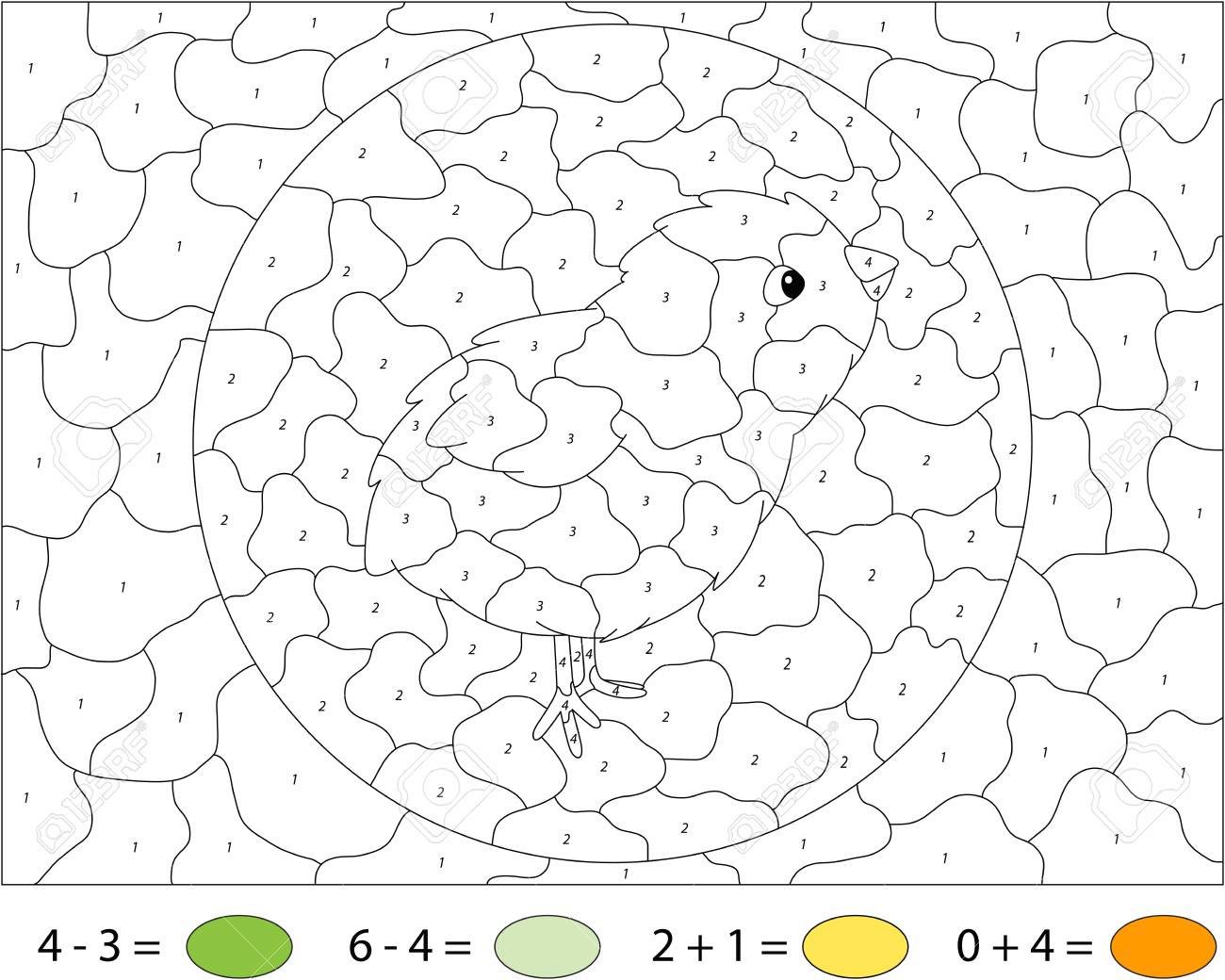 Chick Hatching Craft – Try one of these!!https://onelittleproject.com/peekaboo-clothespin-eggs/https://www.muminthemadhouse.com/easter-chick-card-with-pop-out-beak/https://www.easypeasyandfun.com/surprise-easter-eggs-craft/Have Fun!